Город Герой Ленинград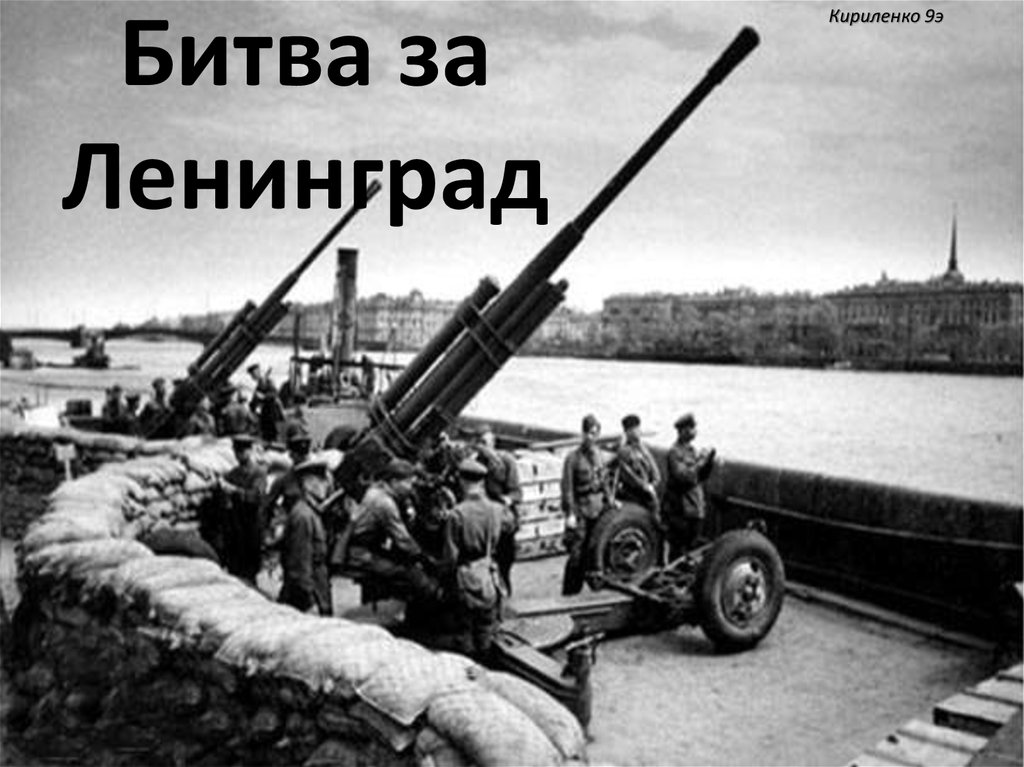 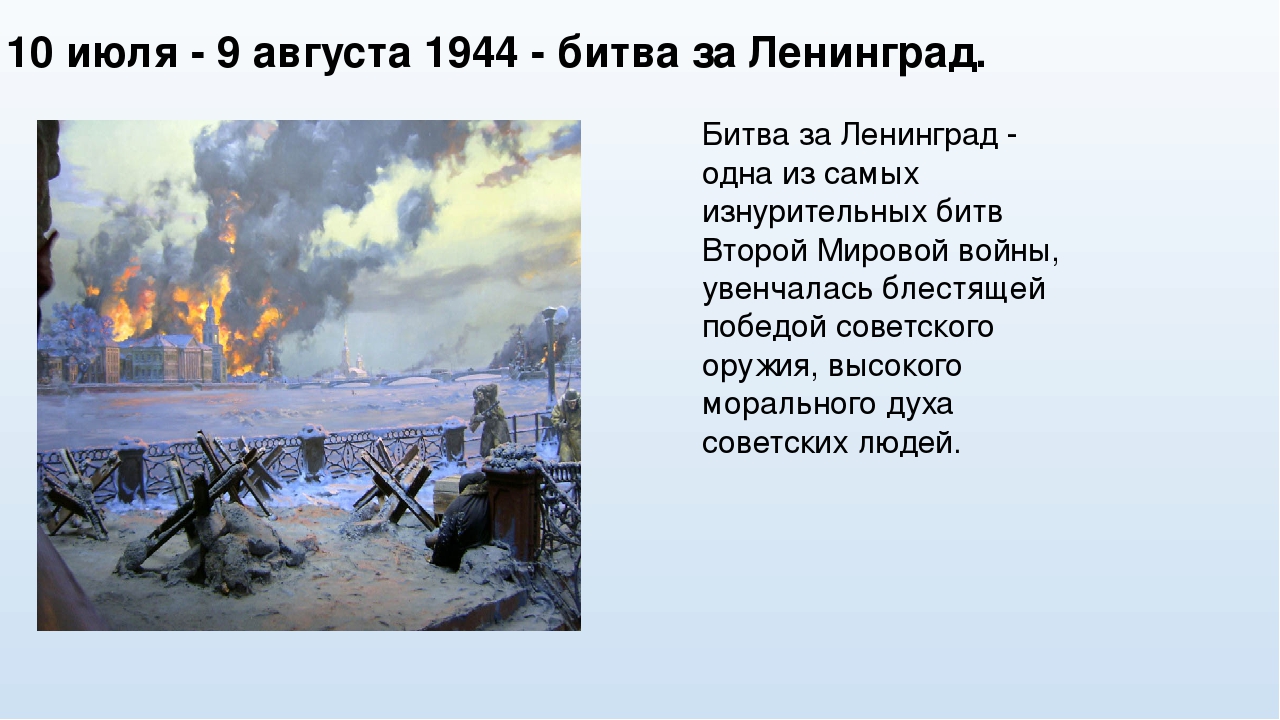 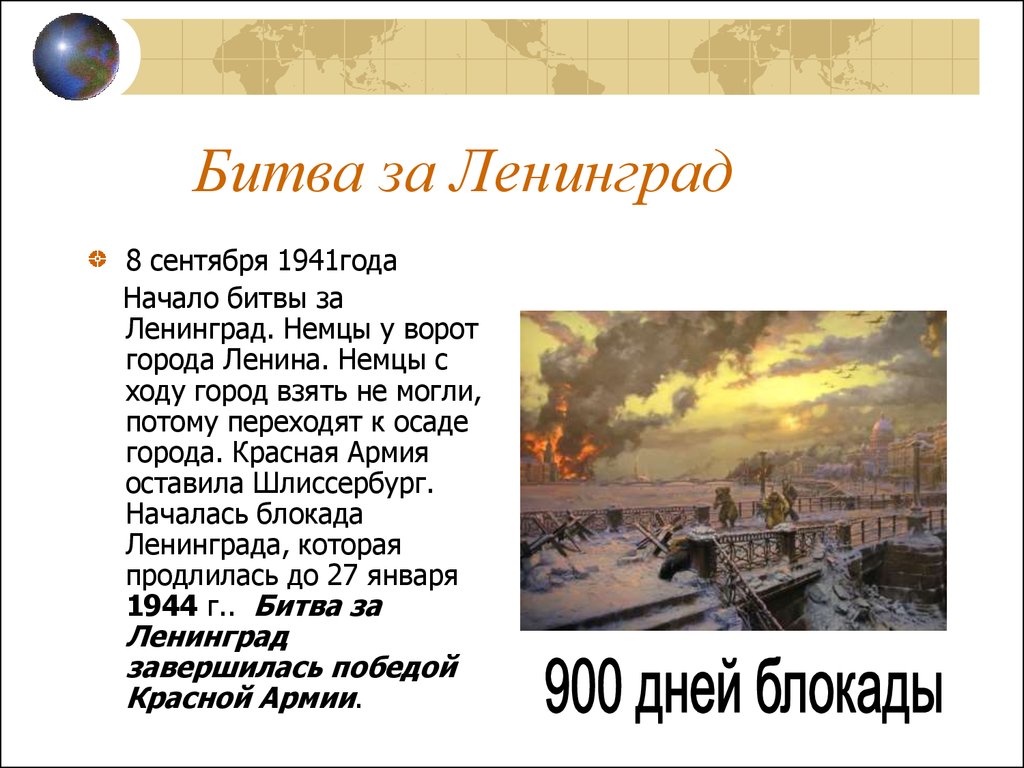 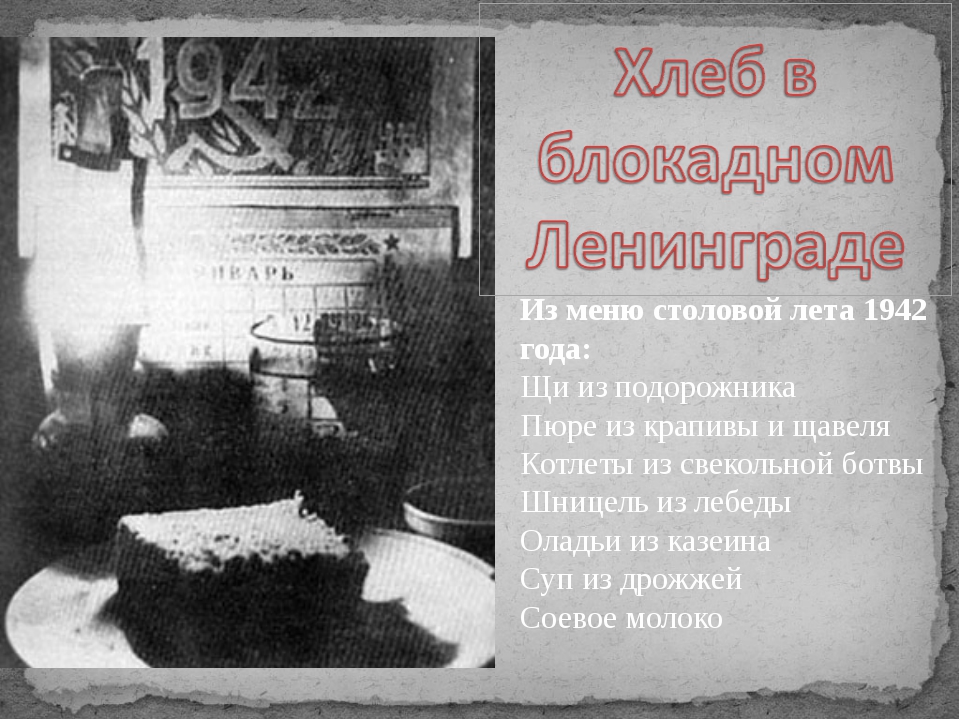 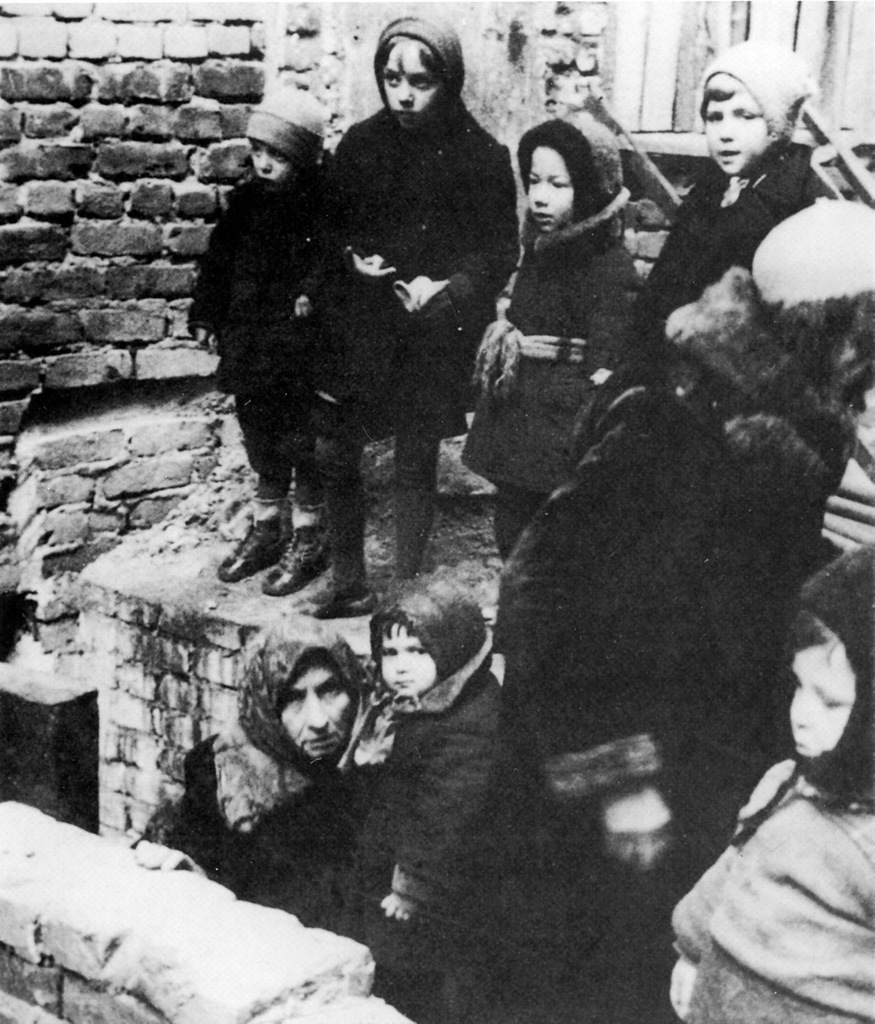 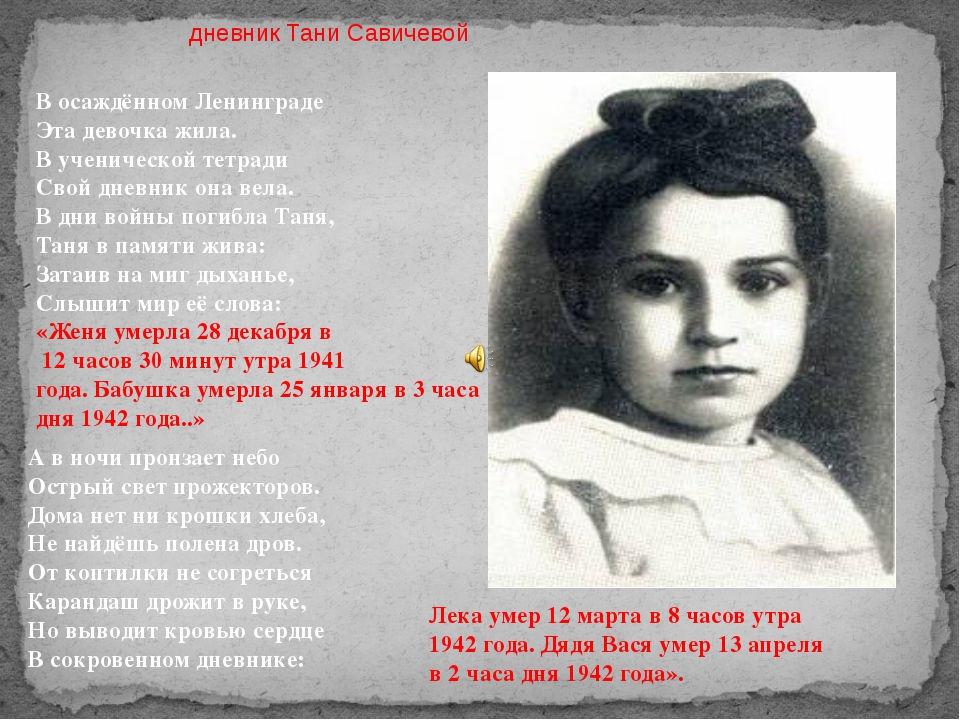 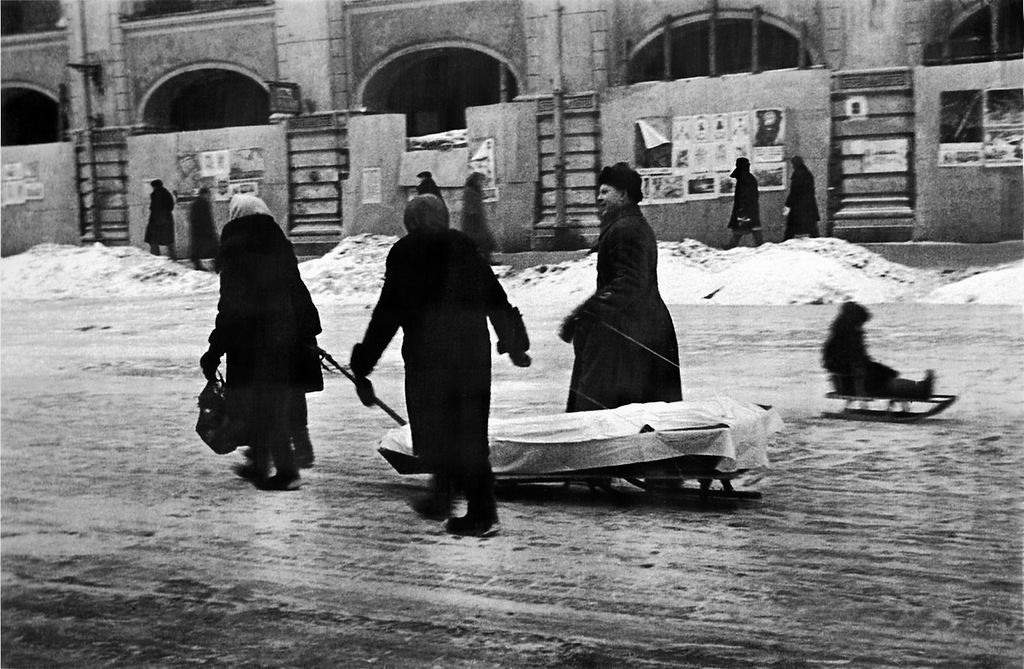 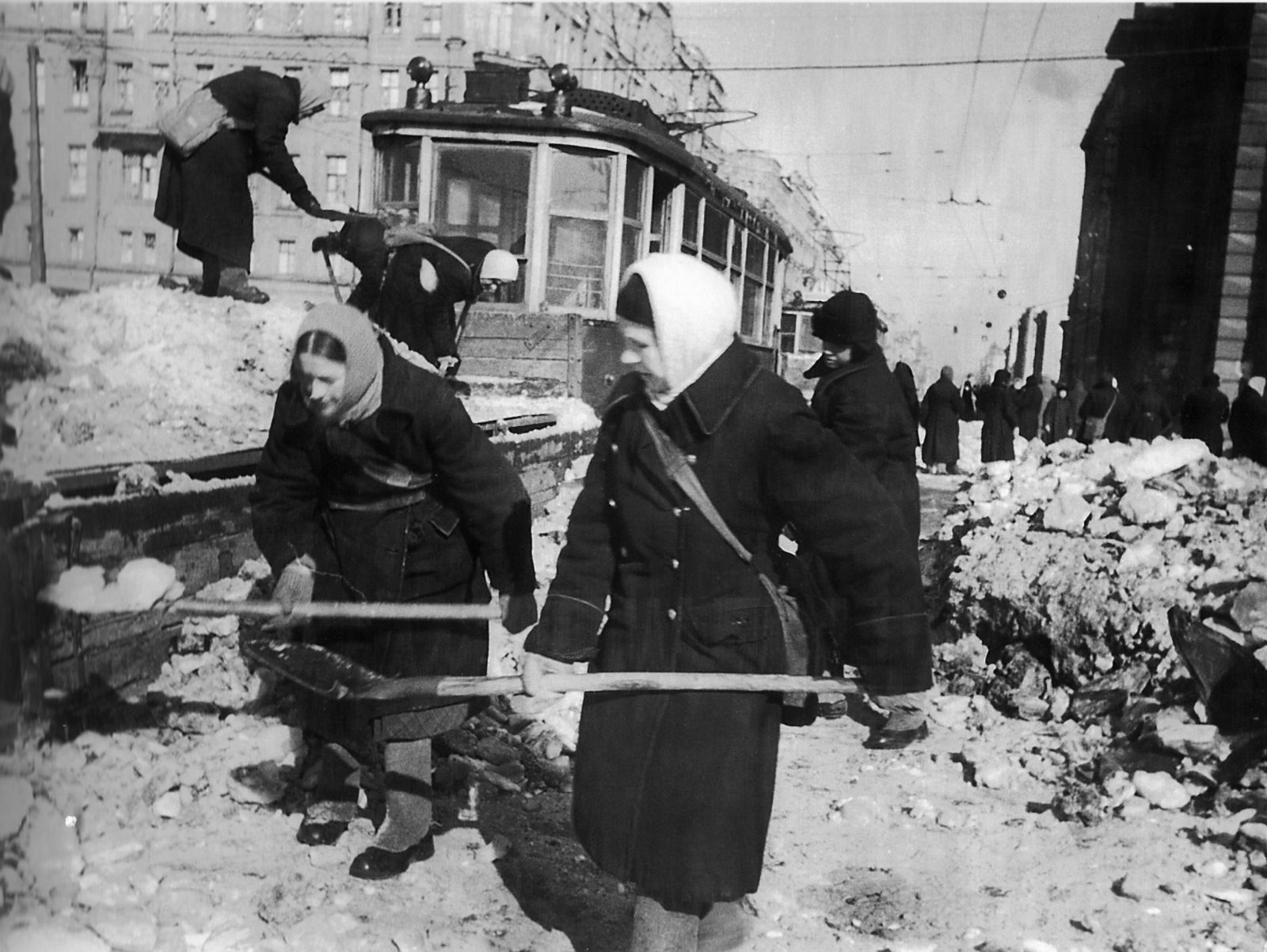 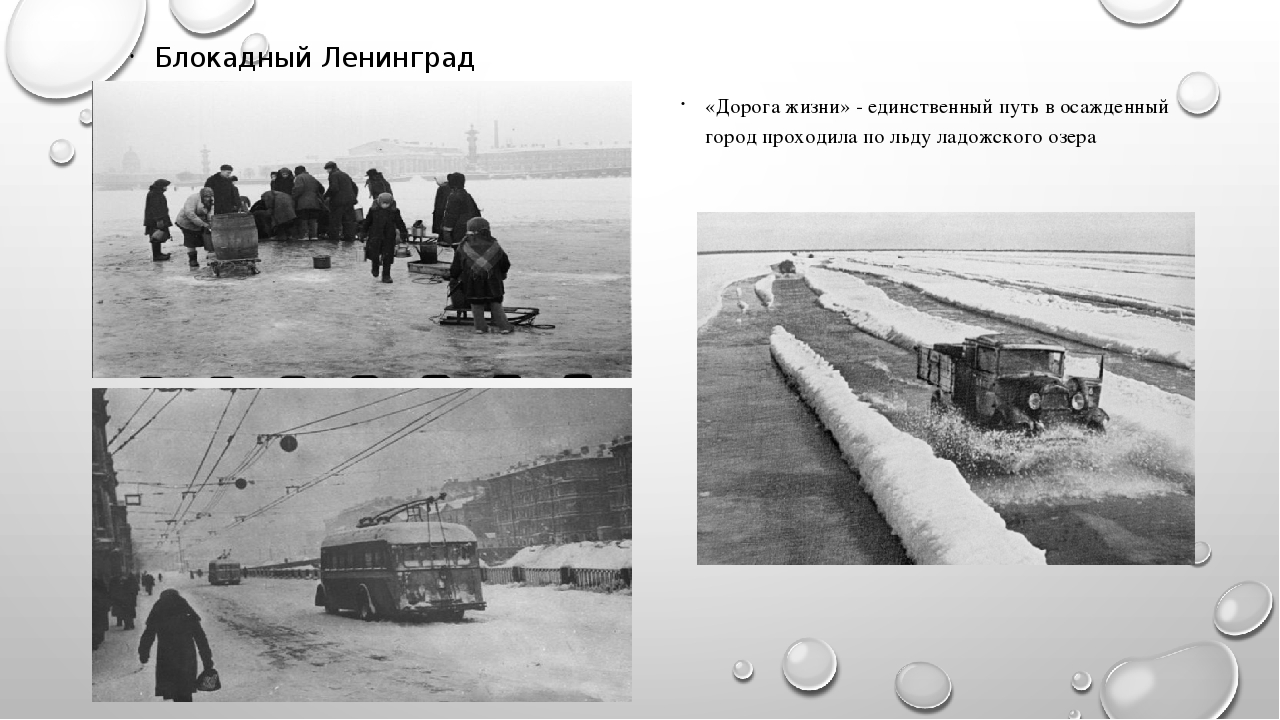 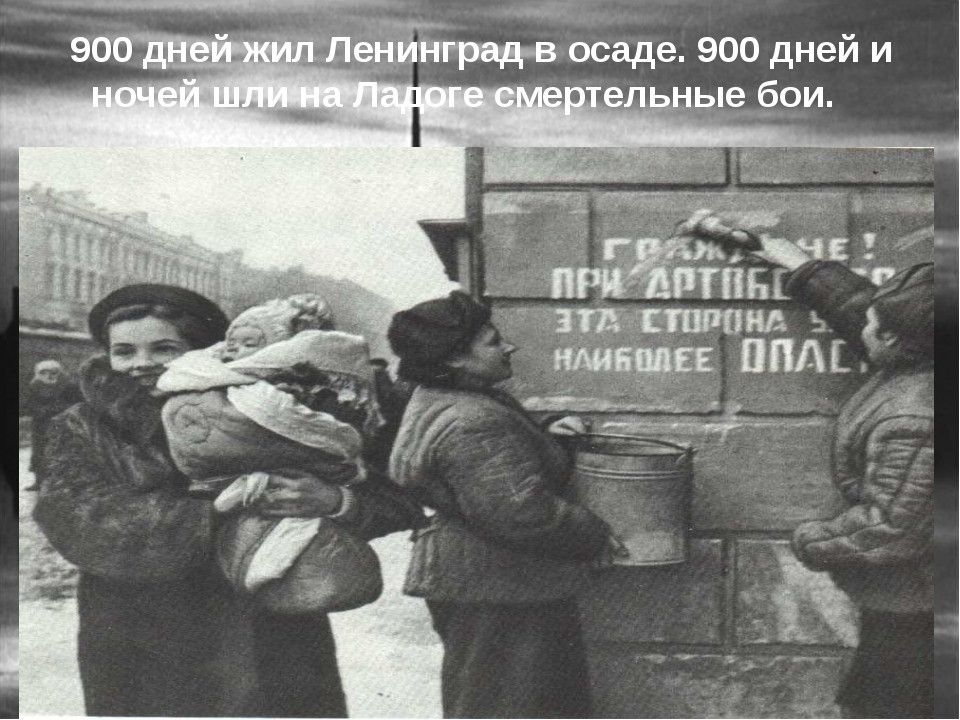 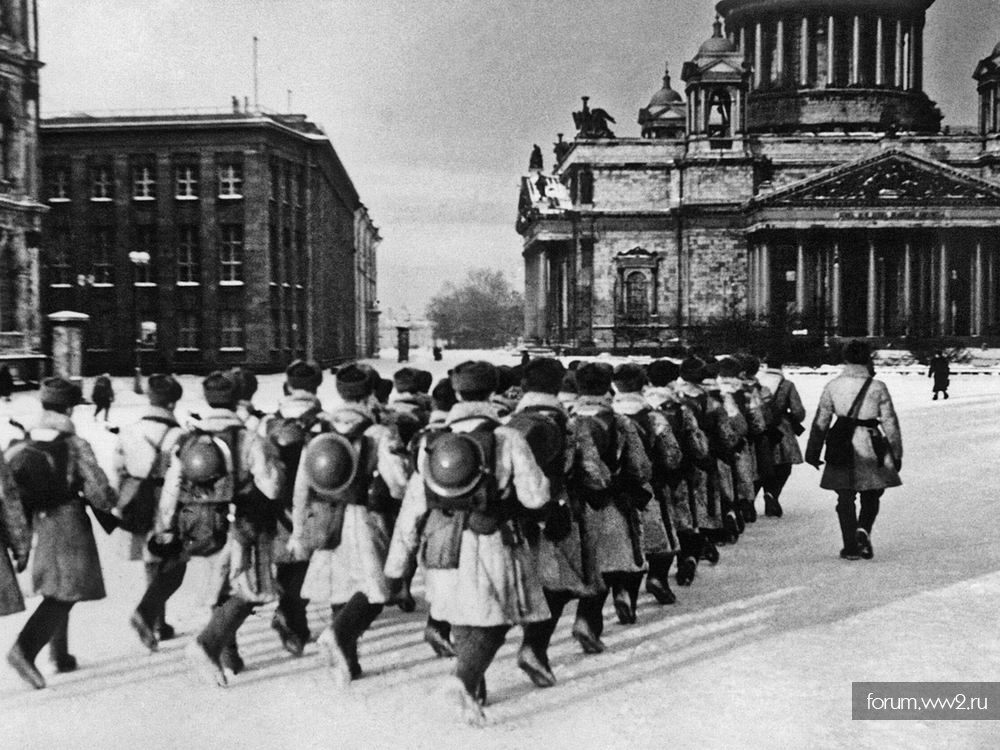 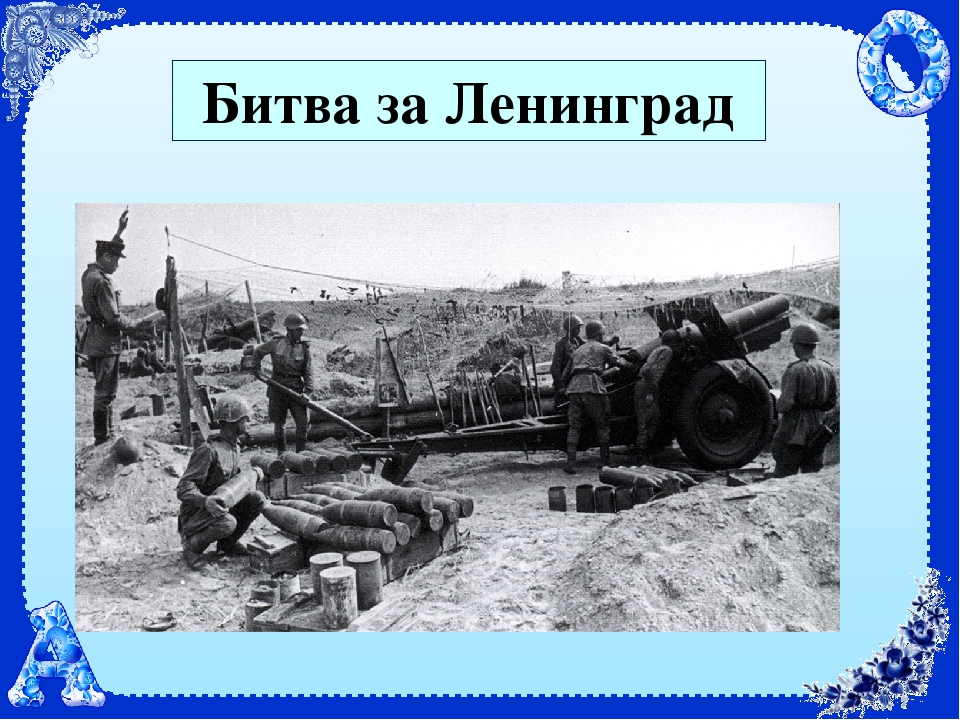 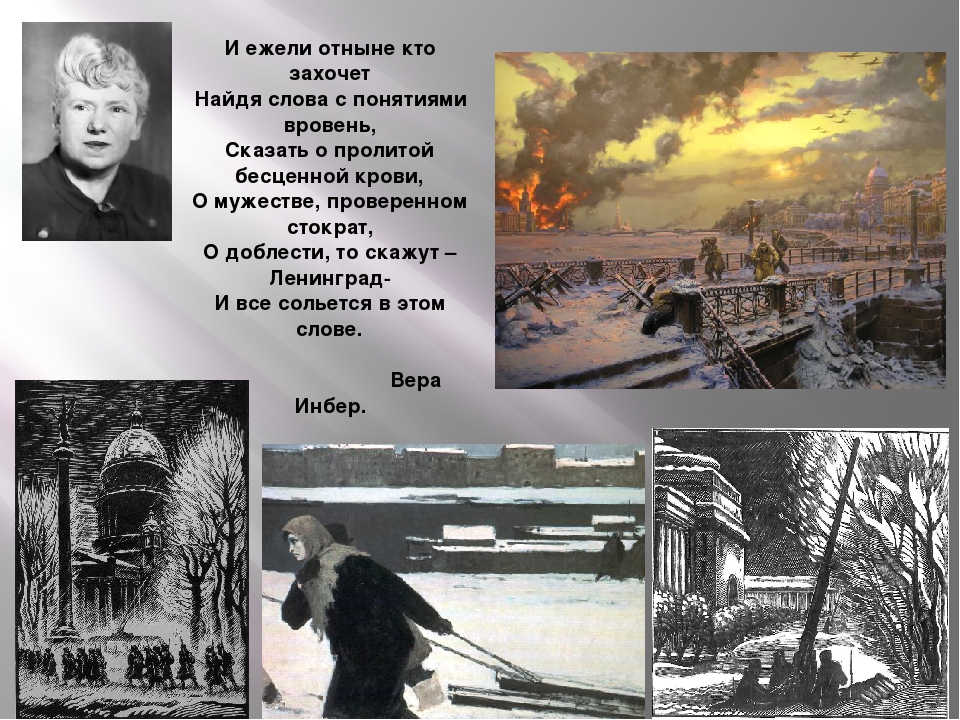 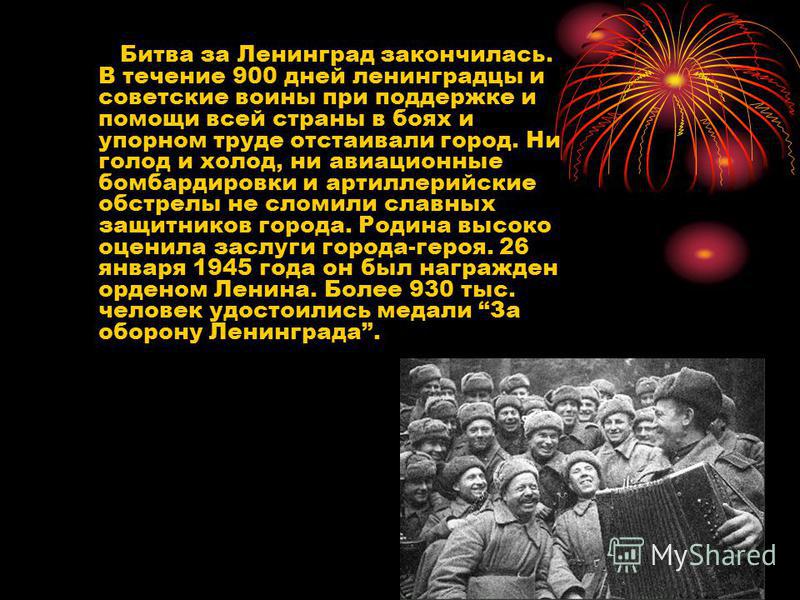 